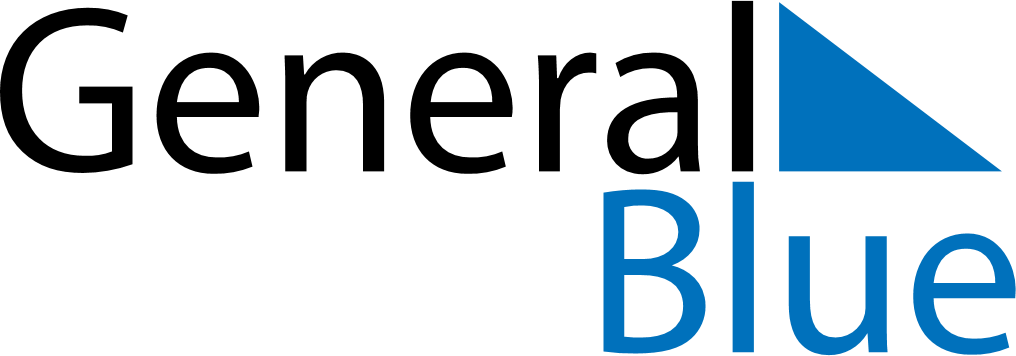 Weekly CalendarFebruary 19, 2024 - February 25, 2024Weekly CalendarFebruary 19, 2024 - February 25, 2024Weekly CalendarFebruary 19, 2024 - February 25, 2024Weekly CalendarFebruary 19, 2024 - February 25, 2024Weekly CalendarFebruary 19, 2024 - February 25, 2024Weekly CalendarFebruary 19, 2024 - February 25, 2024MondayFeb 19TuesdayFeb 20TuesdayFeb 20WednesdayFeb 21ThursdayFeb 22FridayFeb 23SaturdayFeb 24SundayFeb 256 AM7 AM8 AM9 AM10 AM11 AM12 PM1 PM2 PM3 PM4 PM5 PM6 PM